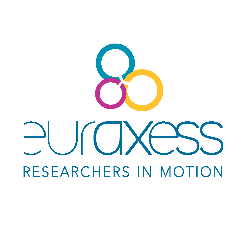 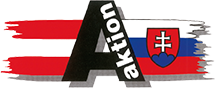 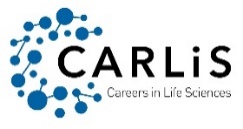 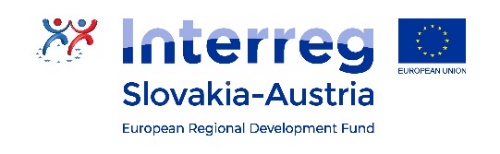 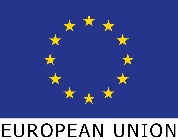 Application form for Careers in Life Sciences Spring SchoolMarch 27 – 31, 2022Hotel Magnólia, Piešťany, SlovakiaName:Surname: Gender:E-mail address:Mobile phone:University/Institute of SAS:Faculty/Department:Study programme:Research focus (please, enter 3 -5 keywords):Year of PhD study:Form of study (full-time/part-time, internal/external):English language level according to CEFR (https://tracktest.eu/english-levels-cefr/):Please, describe why you are interested in participating in the CarLiS Spring school and what you would like to learn (200 - 250 words):Please, describe the potential impact (e.g. social, commercial,…) of your research and connection to life sciences sector (200 - 250 words):   By submitting this application form you give consent to data processing of your personal data to the organisers of the event for the purposes connected with their obligations arising from the Grant agreement for the implementation of the CARLiS (Careers in Life Sciences) project. Further details concerning the purpose of data processing are stated in the Privacy Statement at https://carlis.saia.sk/en/main/carlis-data-protection. This event is organised by the consortium of institutions implementing the CARLiS (Careers in Life Sciences) project – the full list of institutions within the consortium see at https://carlis.saia.sk/en/main/partners. More about data processing and your rights as a data subject can be found at https://carlis.saia.sk/en/main/carlis-data-protection.Place & date:							Signature: 